Проект «Насекомые»младшая группа.Авторы: Зеленская Е.А.,Солянникова О.И.Тип проекта: краткосрочный (1ая – 4ая неделя мая), познавательный, исследовательско-творческий, игровой, групповой.Участники: дети, родители, воспитатели младшей группы.Проблема: в современных условиях дети мало общаются с природой, не замечают характерные сезонные изменения, если взрослый не привлекает к этому внимание детей. Городские дети ограничены в возможностях наблюдения за живыми объектами природы.Цель: дать детям первоначальные представления о многообразии мира насекомых, познакомить с некоторыми представителями.Детская цель: насекомые – кто это и что это?Задачи: - научить детей элементам классификации насекомых (бескрылые, крылатые, жуки, бабочки, гусеницы, пауки, муравьи);- рассказать детям о месте насекомых в мире животных и человека, учить бережному отношению к насекомым;- развивать творческие способности детей;- развивать словарный запас детей;- учить устанавливать простейшие причинно-следственные связи (стало тепло, появились насекомые), обобщения.Работа с родителями: чтение с детьми произведений о насекомых, консультации для родителей «Наблюдаем за насекомыми», «Клещи», «Что делать, если ребенка укусило насекомое?»Ожидаемый результат: для детей: жизнь насекомых станет ближе и понятнее, для взрослых: дети получат первоначальные представления о мире насекомых, особенностях передвижения и строения живых организмов, научатся узнавать и называть отдельных представителей.Для родителей: появится возможность поучаствовать в совместной деятельности с детьми (чтение, изготовление поделок), уточнение правил поведения в природе.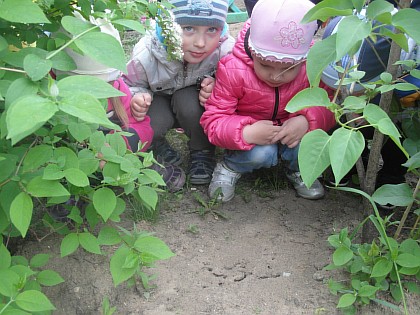 1 этап – подготовительный.- определение целей и задач проекта, планирование;- диагностика уровня знаний детей  о насекомых;- подбор иллюстраций, фотографий, музыкальных и литературных произведений, материалов для наблюдения за насекомыми, материалов для совместного детско-взрослого творчества, подбор методической литературы;- подготовка конспектов, текстов консультаций для родителей.II этап – основной (реализация проекта).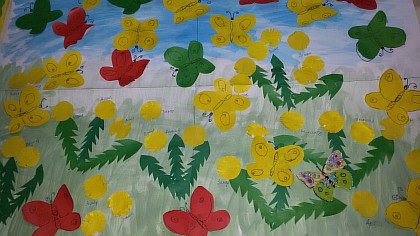 III этап – аналитический.Оформление выставки детских работ, анализ результатов диагностики в начале и заключительной части проекта, анализ результатов детского творчества, анализ отзывов родителей.Литература:С.Н.Николаева. Юный эколог.О.А.Скоролупова. Весна. Насекомые, перелетные птицы.К.Чуковский. Муха-цокотуха, Тараканище.В.Бианки. Как муравьишка домой спешил.Э. Емельянова. Расскажите детям о насекомых.№ п/пДеятельность детей и взрослыхсрокиОборудование и материалы1Рассматривание иллюстраций и фотографий с изображением насекомых. Д/и «Спрячь насекомое», «Найди насекомое».Чтение сказок К.Чуковского «Муха-цокотуха», «Тараканище».Физкультминутка «Мотылек».12.05 – 15.05Фотографии и картинки с изображением насекомых, книга «Сказки» К.Чуковского, оборудование для д/игр.2Беседа «Насекомые. Как они передвигаются?». Наблюдение за насекомыми на участке детского сада, в группе за специально отобранными насекомыми (в садке).Упражнения-игры: «Бабочки», «Жуки», «Гусеницы», «Жук упал и встать не может». Физкультминутка «Божья коровка», «Паучок ходил по ветке». Художественное творчество: рисование «Бабочка», аппликация «Божья коровка», поделка «Гусеничка». Разучивание песни «Кузнечик». Выставка книг «Насекомые – наши друзья».18.05- 22.05Фотографии и картинки с изображением насекомых,  садок для насекомых, увеличительные стекла, садок с увеличительным стеклом, музыка «Жуки и бабочки», «Паучок ходил по ветке», «В траве сидел кузнечик», краски, бросовый материал для поделок и аппликации (CD, пластмассовые яйца, бумага, шнуры). Книги про насекомых.3Беседа «Чем питаются насекомые». С/р игра «Муравейник». Муз.упражнение «Жуки и бабочки». Пластилинография «Бабочки».Пальчиковая гимнастика «Паучок»Рассматривание альбома «Насекомые нашего участка», составление простейших рассказов о насекомых (совместно со взрослым). Лото «Насекомые».П/и «Бабочки летают».С/р игра «Остров насекомых».Инсценировка сказки «Муха-цокотуха».Рассматривание игрушек-насекомых, майского жука.Физкультминутка «Мотылек».25.05- 29.05Муз.запись «Жуки и бабочки», пластилин, альбом «Насекомые на участке».